四、六级报名操作流程步骤图报名网址：http://cet-bm.neea.edu.cn/点击退出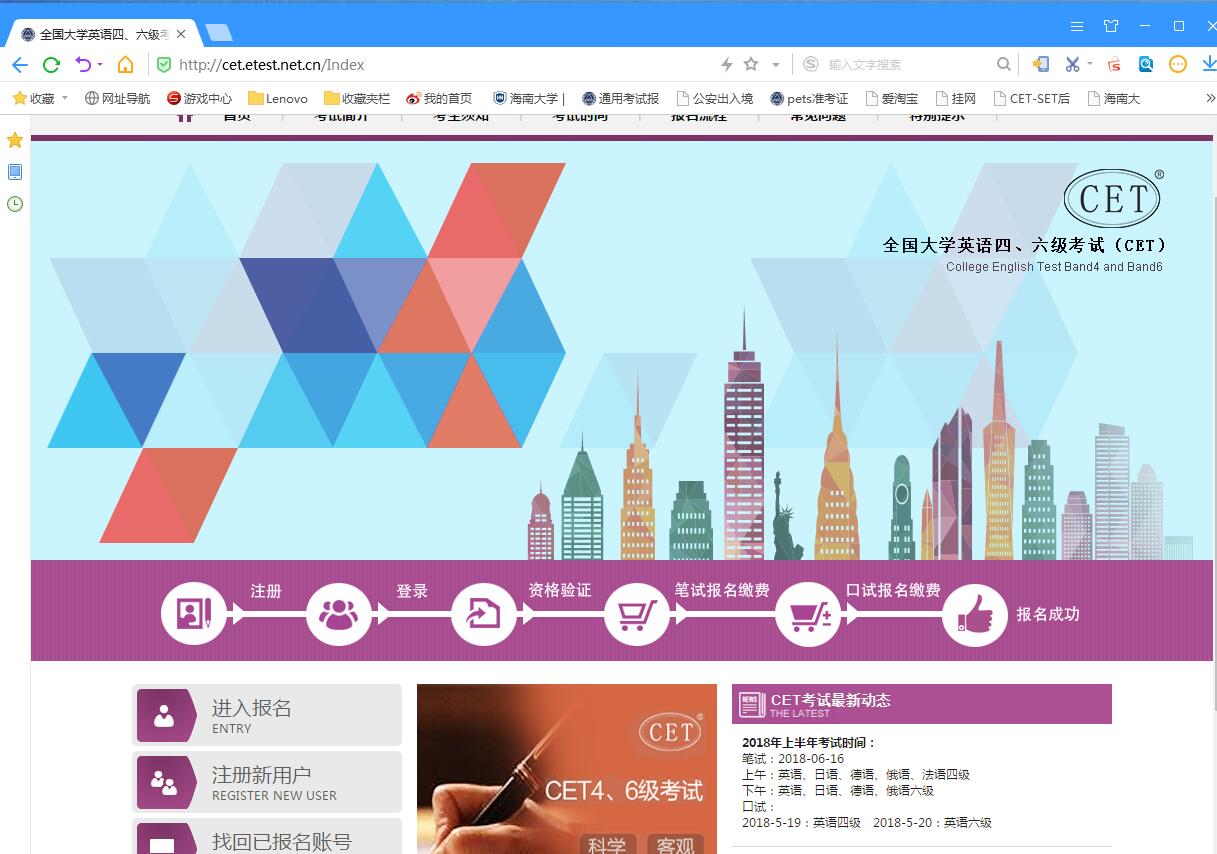 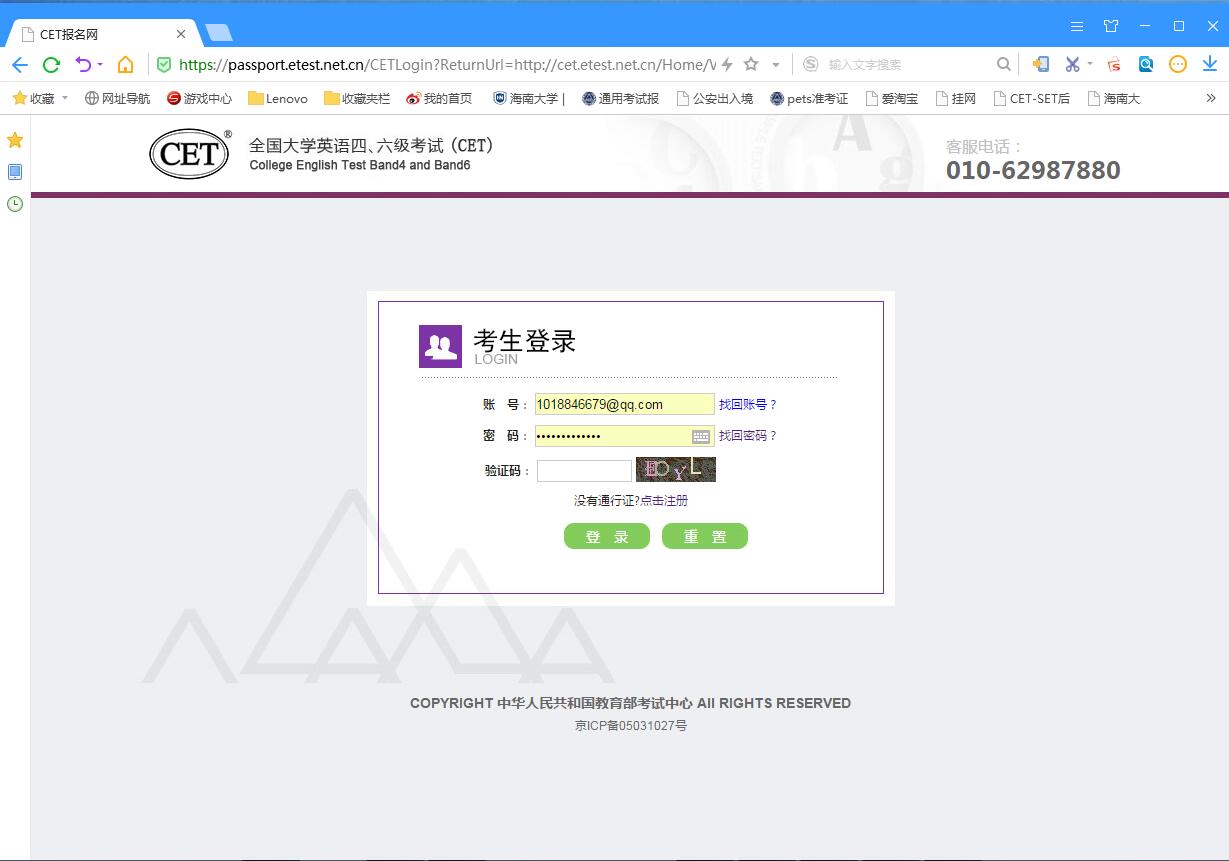 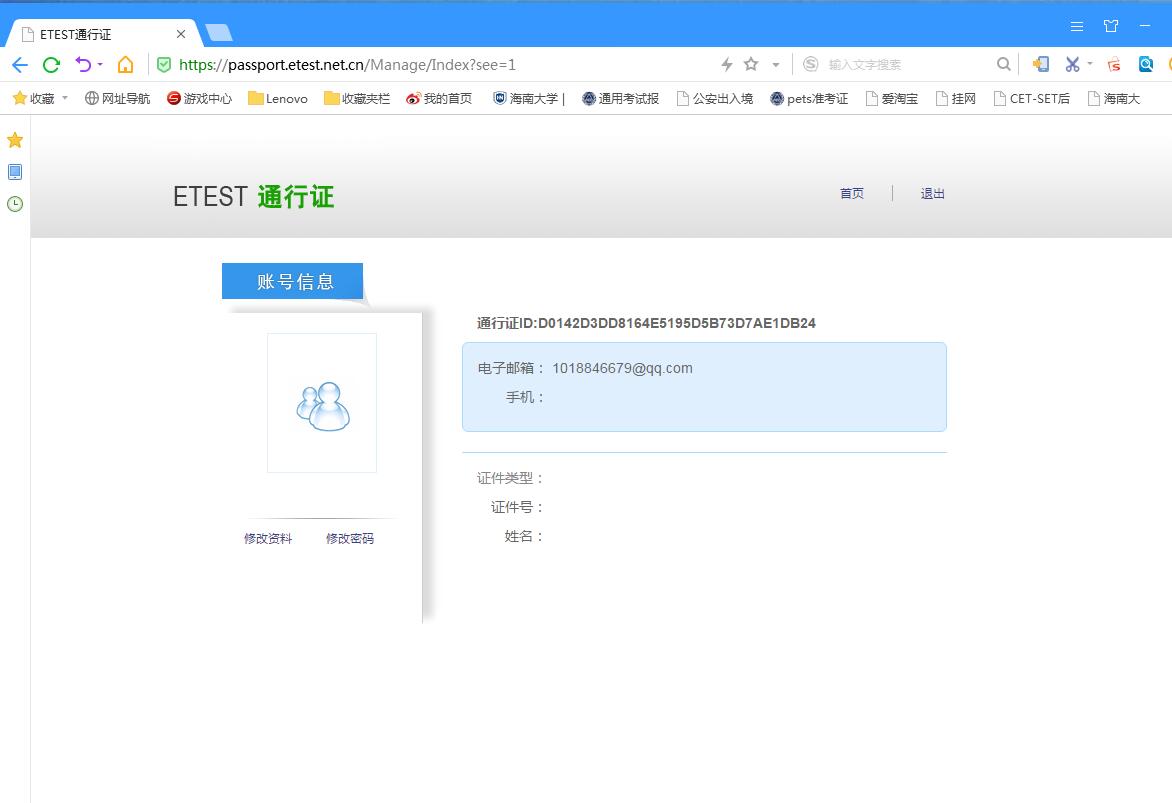 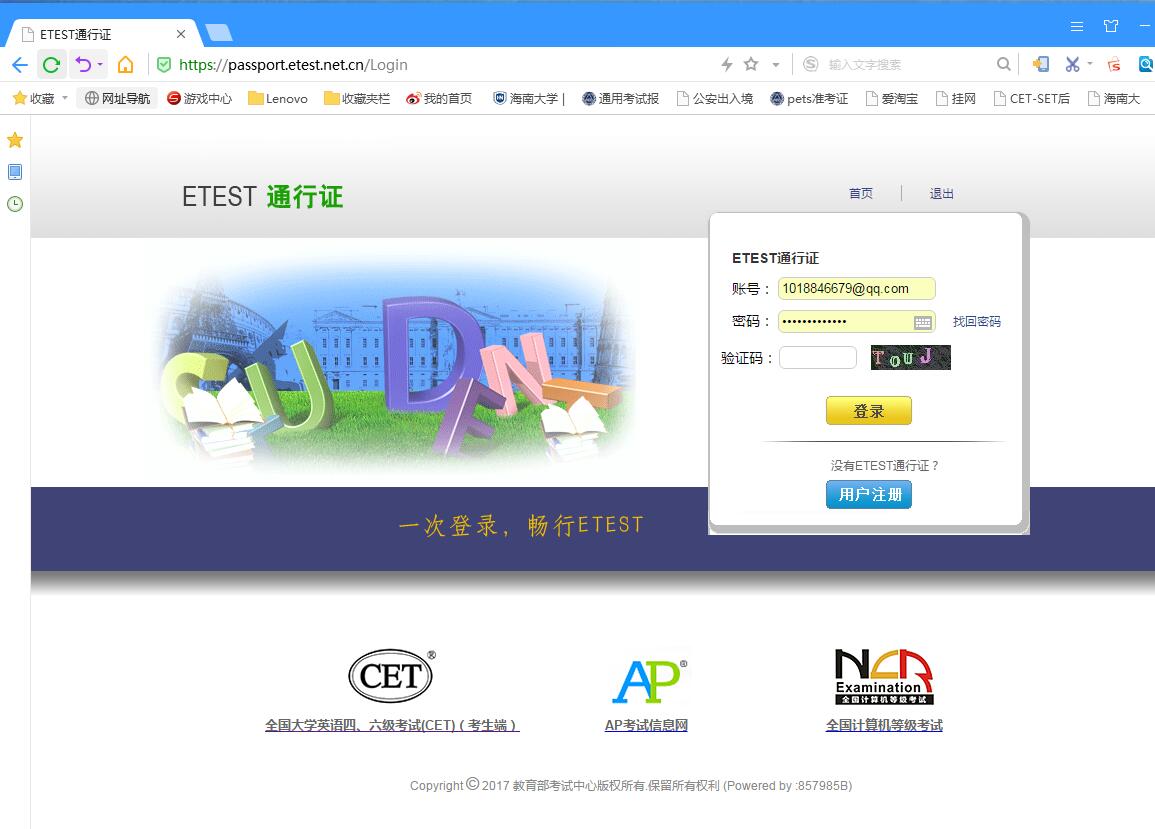 	出现以上这个界面后，点击“全国大学英语四、六级考试（CET）考生端”按钮，并重复报名程序。在考生报名信息页面，点击“笔试报考”按钮，进入笔试报考页面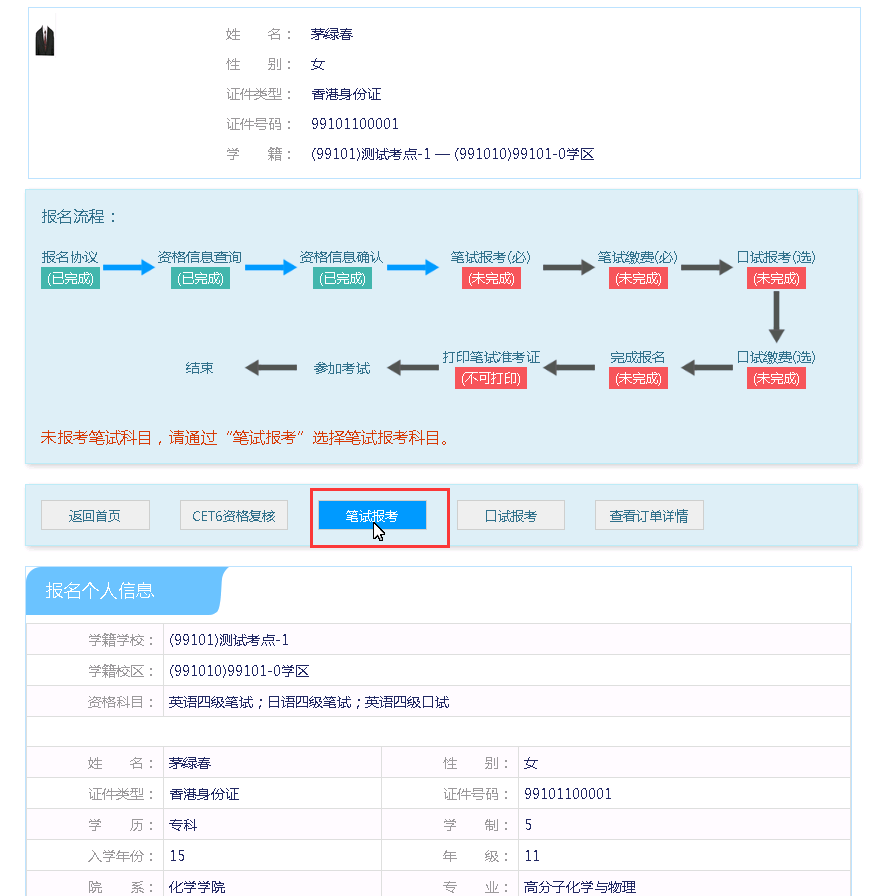 选择要报考的科目，点击“提交”按钮，返回到考生报名页面，点击“口试报考”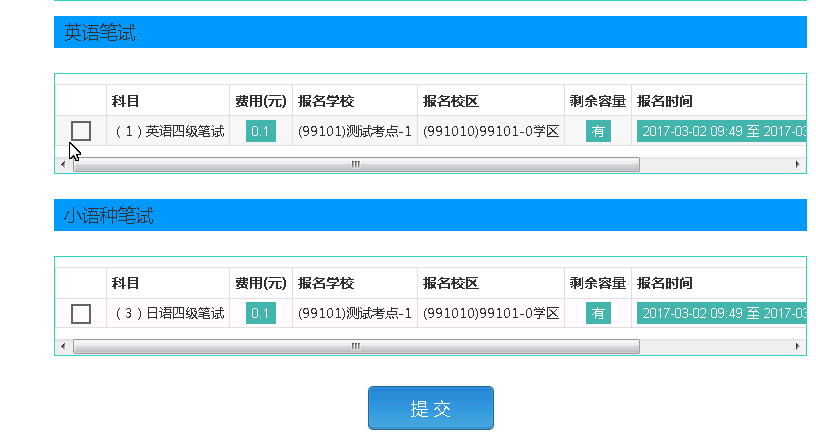 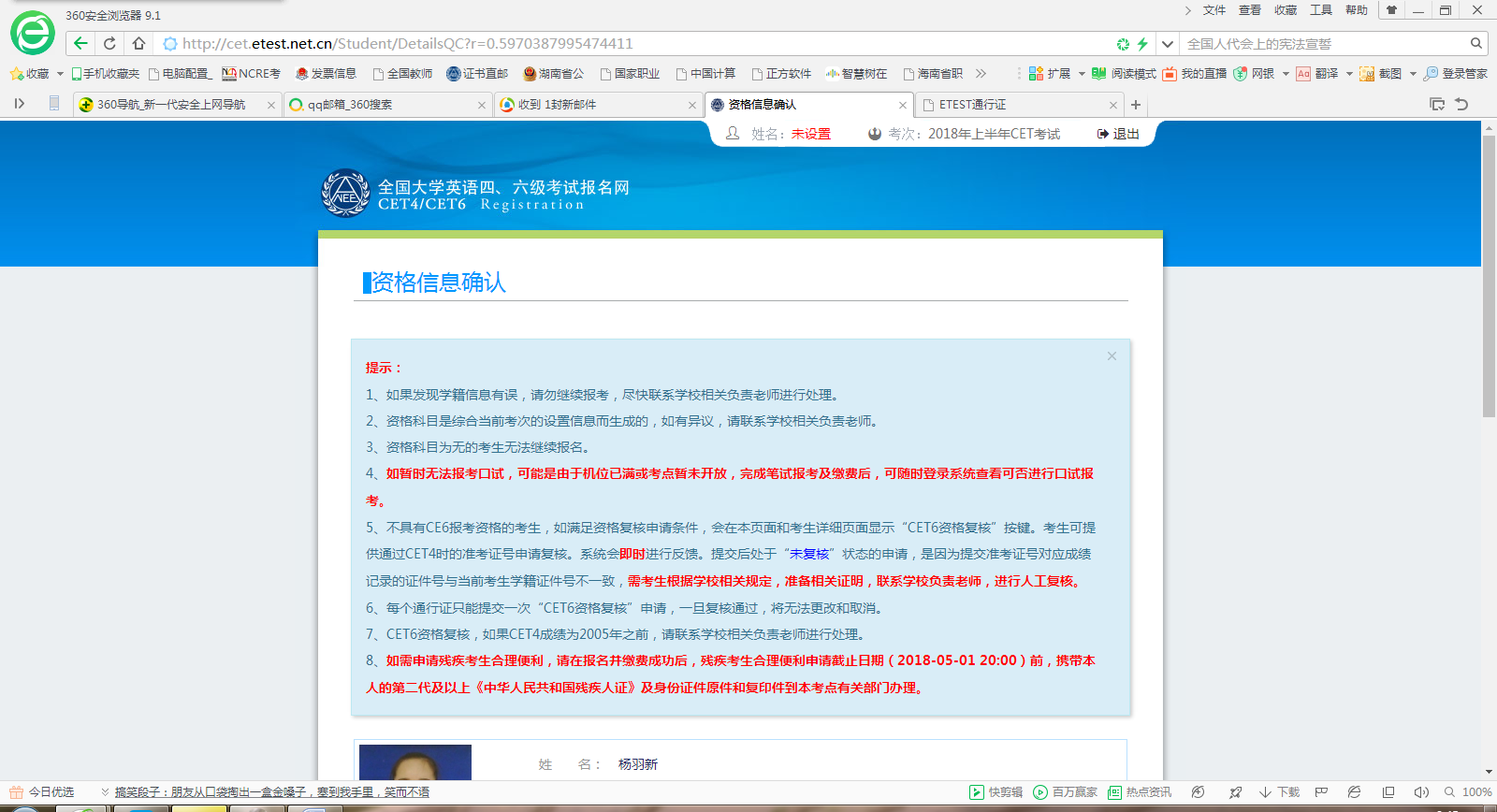 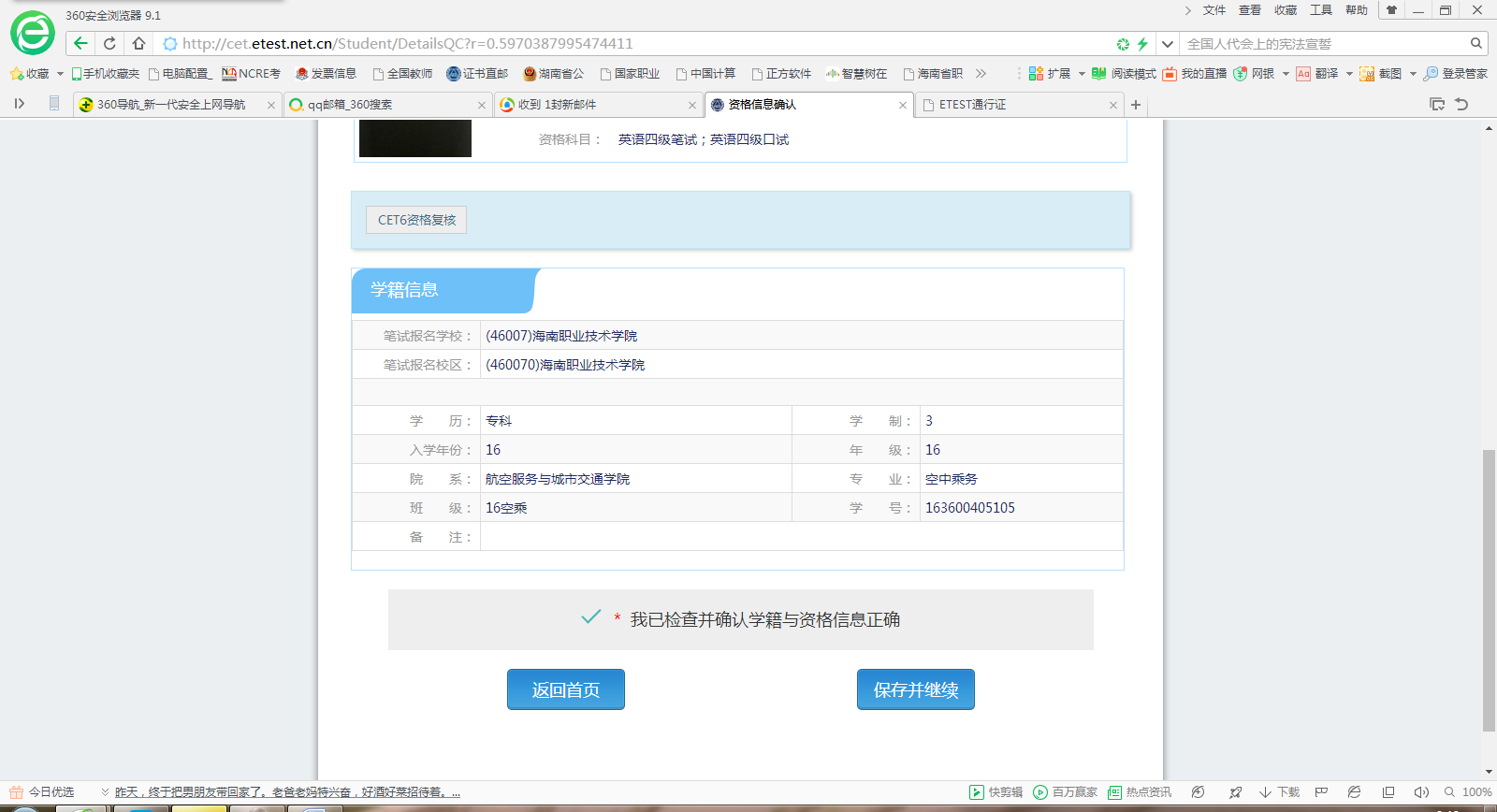 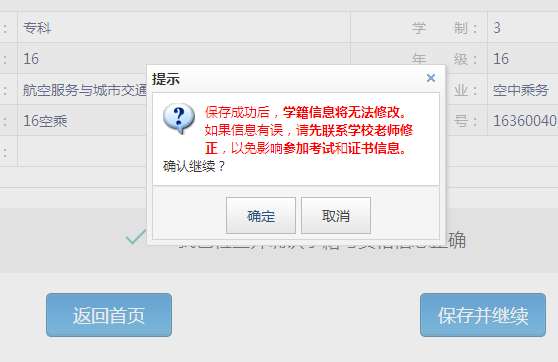 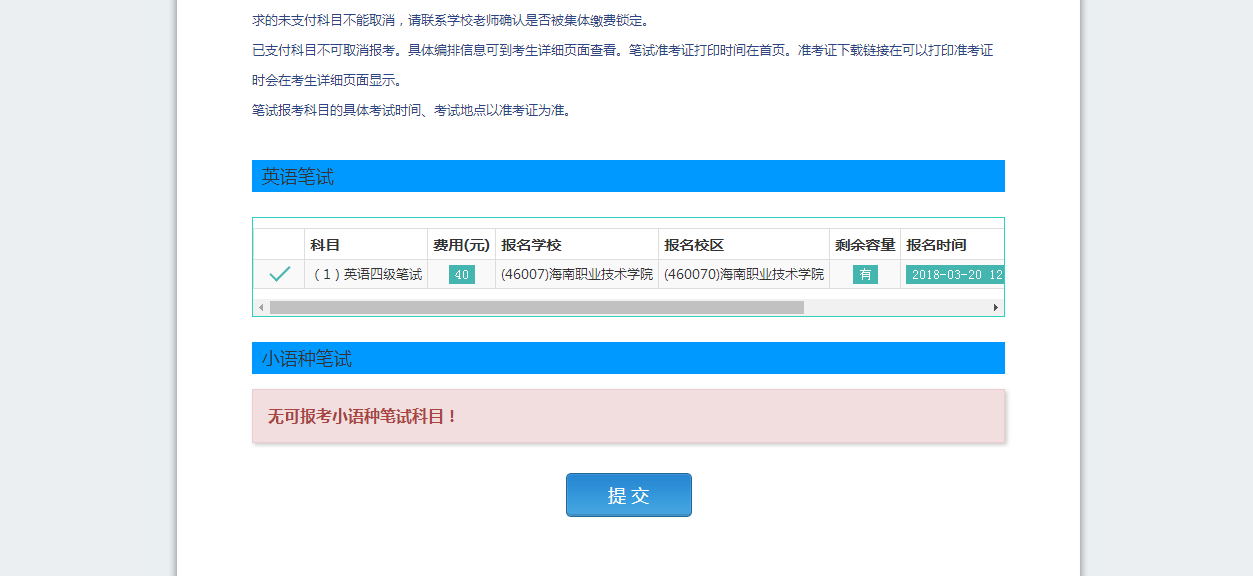 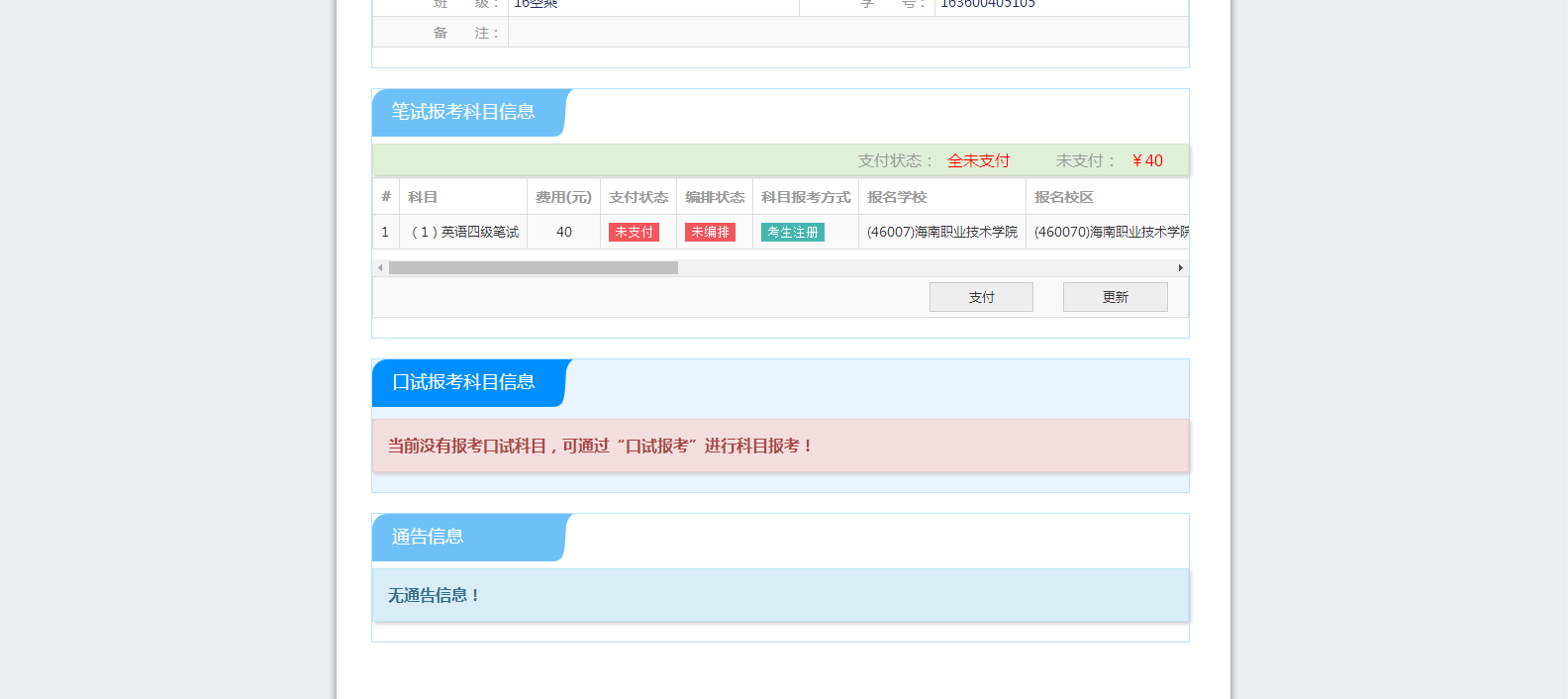 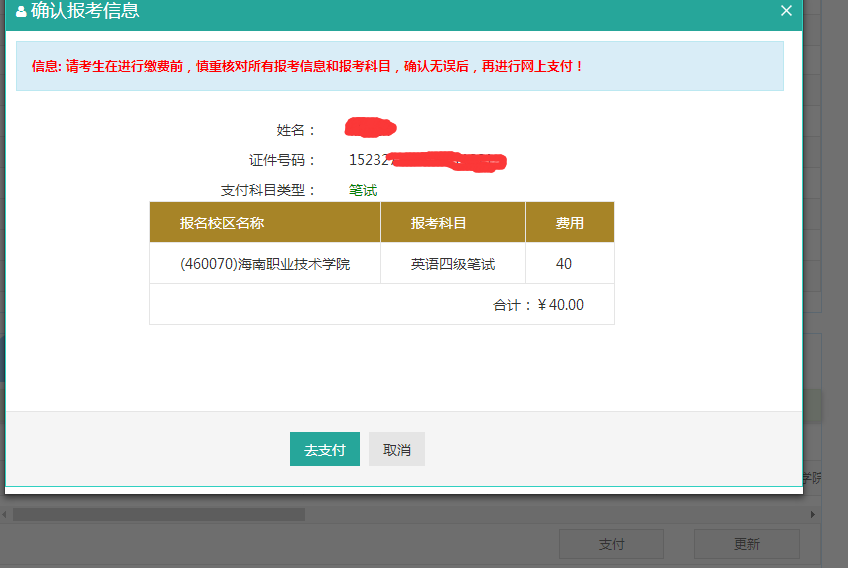 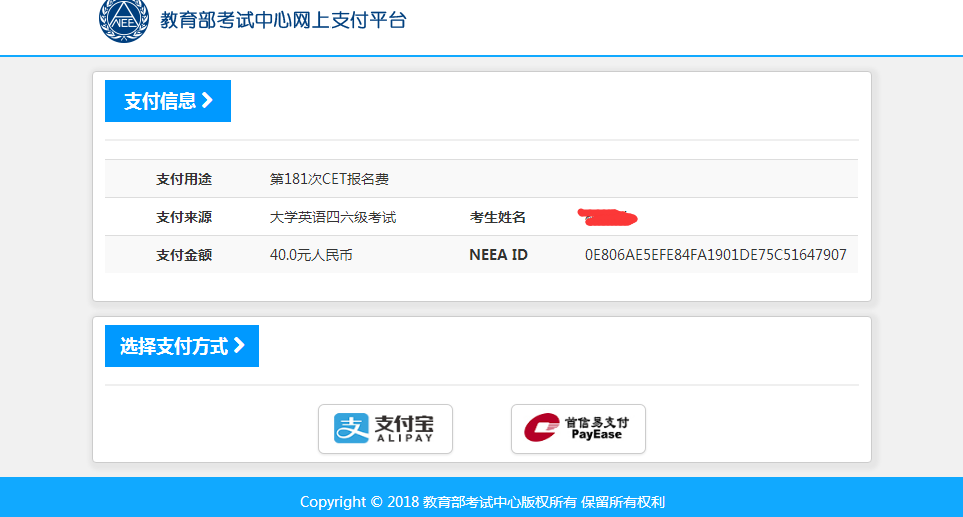 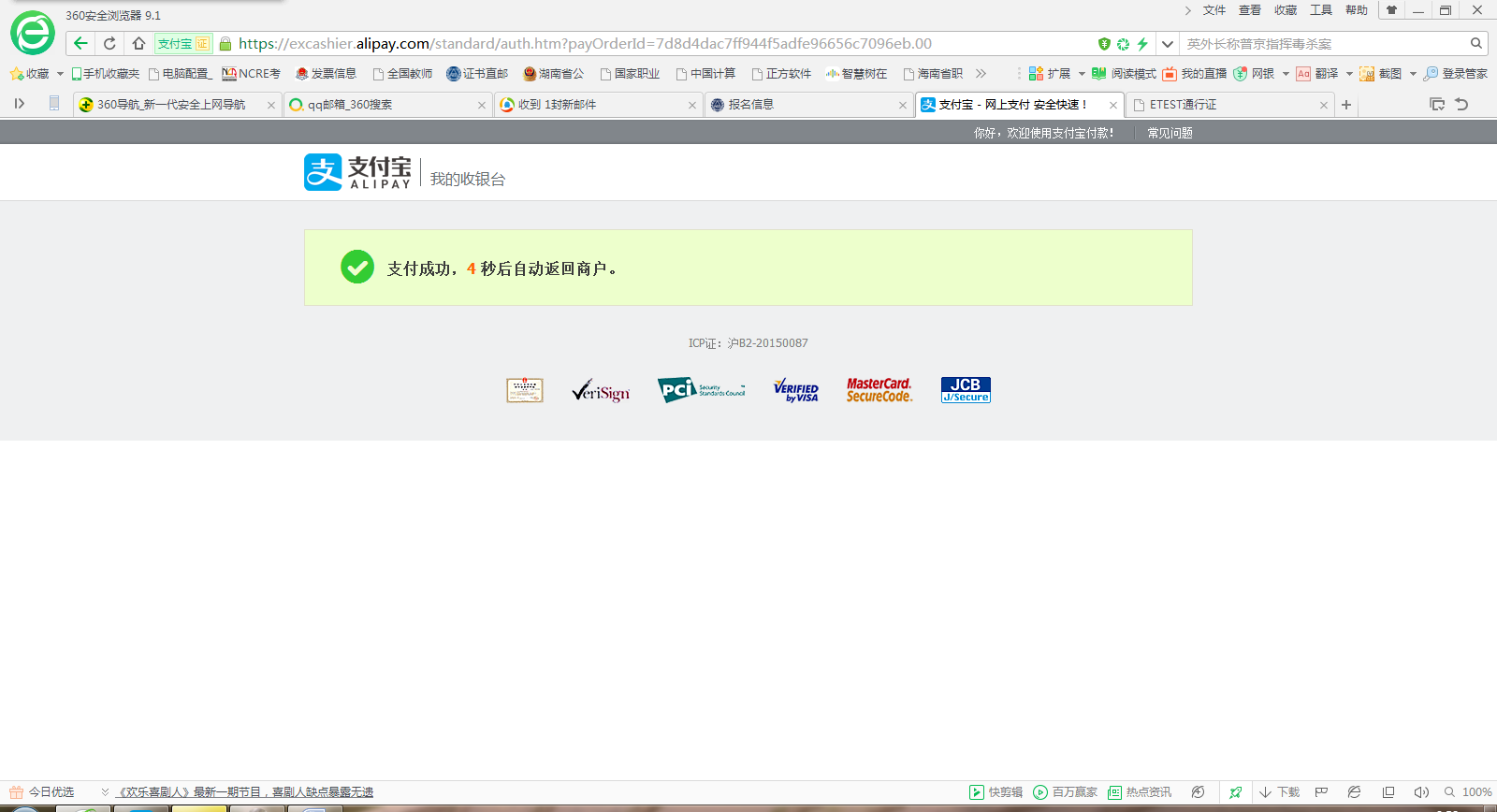 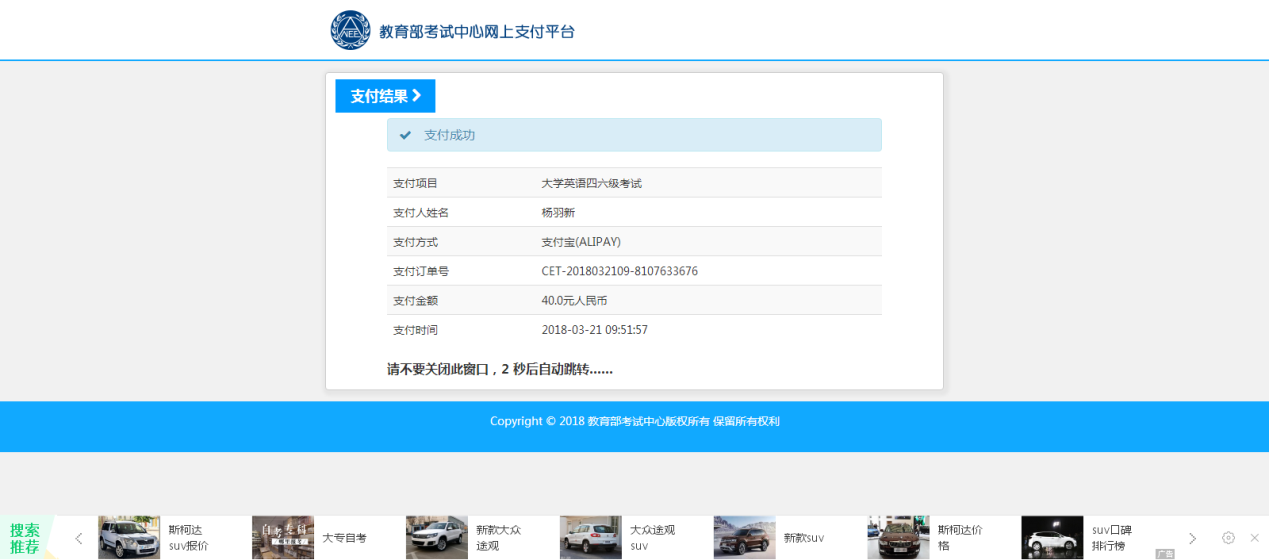 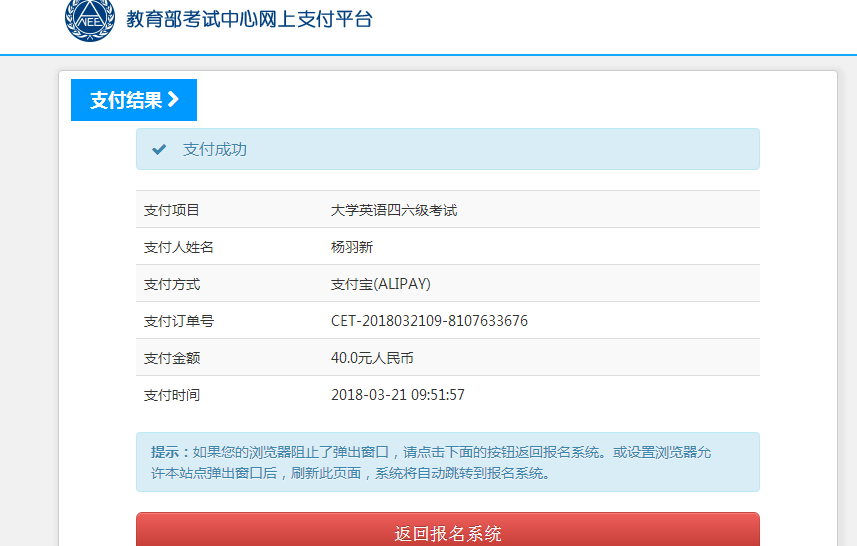 